Revised Draft agendaprepared by the Office of the UnionDisclaimer:  this document does not represent UPOV policies or guidanceOpening of the SessionAdoption of the agendaMatters for discussion:Increasing participation in the work of the TC and restructuring the work of the TWPs (document TWP/7/1)Development of guidance and information materialsDocument TGP/7 “Development of Test Guidelines” (document TWP/7/2):  Example varieties for asterisked quantitative characteristics when illustrations are provided;Disease resistance characteristics: Addition of state of expression and placement of non-asterisked disease resistance characteristics in Section 5 of the Technical QuestionnaireDocument TGP/12 “Guidance on certain physiological characteristics”:  Word “highly” in only one state of expression (disease resistance characteristics) (document TWP/7/2)Assessing distinctness in disease resistance characteristics (documents TWV/57/10 and TWV/57/10 Add.)Denomination classes for Allium, Brassica and Prunus (document TWP/7/4)Replacing botanical nomenclature by variety groups (document TWV/57/18)UPOV Code:  Creating variety groups for Beta vulgaris, Brassica oleracea and Zea mays (document TWP/7/7) Image analysis of vegetable crops (document TWV/57/24)Molecular Techniques (document TWP/7/3)Confidentiality and ownership of molecular information (reports invited on existing policies on confidentiality of molecular information) (documents TWP/7/3 and TWV/57/25)Experiences with new types and species (oral reports invited)Revision of Test guidelines (document TWP/7/9)Discussions on draft Test Guidelines (Subgroups)Full draft Test Guidelines*Chinese cabbage (Brassica rapa L. subsp. pekinensis (Lour.) Kitam., hybrids between B. rapa L. Emend. Metzg. ssp. pekinensis (Lour.) Hanelt and B. rapa L. Emend. Metzg. ssp. chinensis (L.) Hanelt, hybrids between B. rapa L. Emend. Metzg. ssp. pekinensis (Lour.) Hanelt and B. rapa L. var. rapa (L.) Thell., Brassica ×turicensis O. E. Schulz & Thell.) (document TG/105/5(proj.3))*Kale (B. oleracea L. var. costata DC.; B. oleracea L. var. medullosa Thell.; B. oleracea L. var. sabellica L.; B. oleracea L. var. viridis L.; B. oleracea L. var. palmifolia DC.) (TG/90/7(proj.5))Parsley (Petroselinum crispum (Mill.) Nyman ex A.W. Hill) (document TG/136/6(proj.1))*Pepper (Capsicum annuum L.) (document TG/76/9(proj.5))*Tomato (Solanum lycopersicum L.) (document TG/44/12(proj.3))Partial revisions*Brussels Sprouts (Brassica oleracea L. var. gemmifera DC.) (documents TG/54/7 Rev. and TWV/57/15)To change explanation on CMS marker; To add new resistance to clubroot) *Cabbage (Brassica oleracea L.: Brassica (White Cabbage Group); Brassica (Savoy Cabbage Group); Brassica (Red Cabbage Group)) (documents TG/48/7 Rev. and TWV/57/17)To change explanation on CMS marker;To add new resistance to clubroot*Carrot (Daucus carota L.) (documents TG/49/8 Corr. and TWV/57/6)Technical Questionnaire: adding characteristics from table of characteristics*Cucumber, Gherkin (document TG/61/7 Rev. 2 Corr. 2) (document TWV/57/5)Technical Questionnaire: adding characteristics from table of characteristics *Cauliflower (Brassica oleracea L. convar botrytis (L.) Alef. var. botrytis L.) (documents TG/45/7 Rev. and TWV/57/20)To change explanation on CMS marker;To add new resistance to clubroot; To add possibility to observed with the marker for flower color*Cornsalad (Valerianella locusta L.; Valerianella eriocarpa Desv.) (documents TG/75/7 and TWV/57/7)Characteristic 3 “Leaf: length”*Industrial Chicory (Cichorium intybus L. partim) (documents TG/172/4 and TWV/57/8)Characteristic 1 “Ploidy”*Kohlrabi (Brassica oleracea L. convar. acephala (DC.) Alef. var. gongylodes L.; Brassica oleracea L. Gongylodes Group) (documents TG/65/4 Rev. and TWV/57/21)- To change explanation on CMS marker;- To add new resistance to clubroot*Lettuce (Lactuca sativa L.) (documents TG/13/11 Rev. 2 and TWV/57/12)To add new isolate 36 to Bl; To delete several *;Technical Questionnaire: adding characteristics from table of characteristics *Maize (Zea mays L.) (documents TG/2/7 and TWV/57/4-TWA/52/4)Technical Questionnaire: adding characteristics from table of characteristics *Melon (Cucumis melo L.) (documents TG/104/5 Rev. 2 and TWV/57/22)Characteristic 69 “Resistance to Fom”; Characteristic 70 “Resistance to Px”;Technical Questionnaire: adding characteristics from table of characteristics *Pea (Pisum sativum L.) (documents TG/7/10 Rev. 2 and TWV/57/13)Addition of resistance to Peronospora viciae (Pv) (downey mildew)*Radish; Black Radish (Raphanus sativus L. var sativus; Raphanus sativus L. var. niger (Mill.) S. Kerner) (documents TG/63/7-TG/64/7 Rev. Corr. and TWV/57/9)Ploidy*Spinach (Spinacia oleracea L.) (documents TG/55/7 Rev. 6 and TWV/57/11)Characteristic 17 “Seed: spines (harvested seed)”;Technical Questionnaire: adding characteristics from table of characteristics *Swede, Rutabaga (Brassica napus L. var. napobrassica (L.) Rchb.) (documents TG/55/7 Rev. 6 and TWV/57/16)to add CMS marker characteristic)	Tomato Rootstocks (documents TG/294/1 Corr. Rev. 3 and TWV/57/19)Technical Questionnaire: adding characteristics from table of characteristics *Vegetable Marrow, Squash (Cucurbita pepo L.) (documents TG/119/4 Corr. 2 and TWV/57/23)to add new characteristic “Resistance to ZYMV”;to add new characteristic “Resistance to Watermelon mosaic virus”;Technical Questionnaire: adding characteristics from table of characteristics*Watermelon (Citrullus lanatus (Thunb.) Matsum. et Naka) (documents TG/142/5 Rev. and TWV/57/14)Characteristic 1 “Ploidy”;Technical Questionnaire: adding characteristics from table of characteristicsRecommendations on draft Test GuidelinesMatters for information:Short reports on developments in plant variety protectionReports from members and observers (document TWV/57/3)Reports on developments within UPOV (document TWV/57/2)Development of guidance and information materials: matters for information (document TWP/7/2)Document TGP/8: Trial Design and Techniques Used in the Examination of Distinctness, Uniformity and Stability”:  Section 9: “The Combined-Over-Years Uniformity Criterion (COYU)” (document TWP/7/2)Cooperation in examination (document TWP/7/1)Information and databasesUPOV information databases (document TWP/7/7)Variety description databases (document TWP/7/6)  Exchange and use of software and equipment (document TWP/7/5)UPOV PRISMA (document TWP/7/1)Molecular Techniques: Matters for information (document TWP/7/3)Variety denominations (document TWP/7/8)Guidance for drafters of Test Guidelines (document TWP/7/1)Date and place of the next sessionFuture programAdoption of the Report on the session (if time permits)Closing of the session[End of document]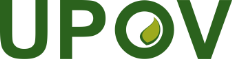 EInternational Union for the Protection of New Varieties of PlantsTechnical Working Party for VegetablesFifty-Seventh Session
Antalya, Türkiye, May 1 to 5, 2023TWV/57/1 Rev. 2Original:  EnglishDate:  April 30, 2023